Sunday 15th November – Margaret FromowHebrew 10 verses 23-25“Let us hold unswervingly to the hope we profess, for he who promised is faithful.And let us consider how we may spur one another on toward love and good deeds,not giving up meeting together, as some are in the habit of doing,but encouraging one another - and all the more as you see the day approaching.”How realistic are these words at such a time as this.  We need to encourage one another, especially those we miss seeing – praying for them, sending a card, a bunch of flowers, a wave in the street.  God has given us His Holy Spirit in our hearts.  An encouragement from a verse in Scripture is so good, when God brings this to mind.I am reminded of a beautiful incident in Botswana in Africa, of a meerkat bitten by a deadly scorpion, and lay as dead.  Along came another meerkat and sat beside him, and fed him.  Gradually this little creature began to get better, and was able to join the group.  This is encouragement.Dear Heavenly Father, we thank you for Jesus, our great High Priest, who has triumphed over death and brought us eternal life and eternal encouragement through the Scriptures.  Help us to be encouragers to others.We ask this is Jesus’ name.  Amen.Margaret Fromow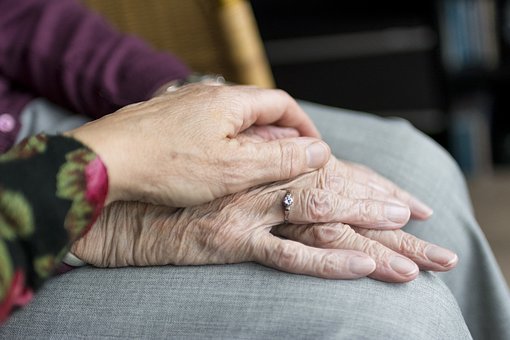 